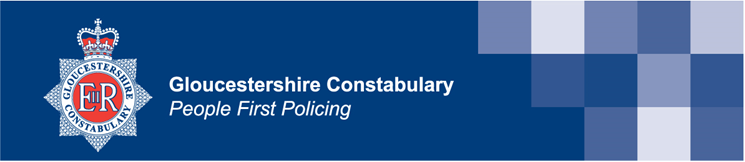 Local Police report for Upper Rissington Parish Council 1st September 2023 – 31st October 2023PCSO Kim Graham reports that there were 21 recorded crimes for Upper Rissington during this time.VIOLENT CRIMES				              5 (3 linked)THEFTS						      6 (5 thefts from motor vehicle)BURGLARY non dwelling	            	      1 (Shed)				CRIMINAL DAMAGE                                      1DRUGS/POSSESSION        		               1SEXUAL OFFENCES                                       0OTHER                                                        7INCIDENTS OF NOTEThefts from motor vehicles has increased across the area, and Upper Rissington is no exception. Ideally valuable items and tools should not be left in vehicles overnight.Rural and domestic burglaries often increase with the dark evenings approaching:Secure or immobilise vehicles, plant trailers and equipment when not in use. Remove valuable machinery from fields overnight and keep items of value such as quads and cattle trailers in a securely locked shed, out of sight.Please remember to close and lock all windows and doors even if you are only going out for a few minutes.  Most callers to your home will be genuine, however if in any doubt simply ask for ID and check the caller out.  Alarms and CCTVFit alarms to storage and other sheds.  Fencing, hedges and walls should be robust, well maintained and regularly checked. Find out about alarms and the latest technology to protect your property.Remember to follow the W.I.D.E guidelines to help prevent burglary. W.I.D.E – Window locks.Indoor lights or timer switches.Double or deadbolts fitted to doors.Exterior lights on a sensorPLEASE BE VIGILANT. If you believe a crime is taking place please call 999. Crime prevention advice:Nobody thinks they'll be a victim of crime until, of course, it happens. But if you're clued in to the criminals' tricks and tactics you can stay one step ahead. Browse our various pages listed in bellow’s link for first-hand knowledge, industry best practices and practical crime prevention advice from officers and specialist teams all across the police.https://www.gloucestershire.police.uk/cp/crime-prevention/ Crime prevention shop:Please note that we have various crime prevention items available to purchase at Stow Police Station.The CEV bus carries some crime prevention equipment which can be purchased at cost price, such as window alarms, timer switches and doggy DNA kits, and can arrange for other items to be supplied if required.Please be assured that your Neighbourhood Policing Team in the Cotswold continues to take community concerns including those of every victim very seriously and endeavours to provide the best service possible.We must, however, be within the resourcing constraints under which we have to operate. Currently there are 2 Police Constables and 2 Police Community Support Officers covering Stow, Bourton and Northleach, including the villages in between but we aim to give the best service we possibly can.Always remember that to report minor incidents you can ring 101, or go to the Constabulary website (which is often quicker) Should there be a crime being committed always call 999Public can anonymously report matters on tel: 0800 555 111Should further questions or updates be raised please note the email addresses of Beat Managers and PCSOs serving your area:PC 1501              Alison Palfrey – Beat Mgr.    alison.palfrey@gloucestershire.pnn.police.ukPC 2695              Frank Ward –    Beat Mgr.    francis.ward@gloucestershire.pnn.police.uk PCSO 49288      John Allen                             john.allen@gloucestershire.pnn.police.uk PCSO 49091      Kim Graham                         kim.graham@gloucestershire.pnn.police.uk